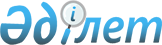 Қазақстан Республикасы Үкіметінің 1997 жылғы 25 қарашадағы N 1650 қаулысына өзгеріс пен толықтыру енгізу туралы
					
			Күшін жойған
			
			
		
					Қазақстан Республикасы Үкіметінің 2004 жылғы 30 қаңтардағы N 115 қаулысы. Күші жойылды - Қазақстан Республикасы Үкіметінің 2014 жылғы 13 қарашадағы № 1196 қаулысымен      Ескерту. Күші жойылды - ҚР Үкіметінің 2014.11.13 № 1196 (алғашқы ресми жарияланған күнінен кейін күнтізбелік он күн өткен соң қолданысқа енгізіледі) қаулысымен.      Қазақстан Республикасының Үкіметі қаулы етеді: 

      1. "Қазақстан Республикасы Жол қозғалысының ережелерін, Көлік құралдарын пайдалануға жіберу жөніндегі негізгі ережелер мен жол қозғалысының қауіпсіздігін қамтамасыз ету бойынша лауазымды адамдармен жол қозғалысына қатысушылардың міндеттерін және Арнайы түстік-графикалық схемалар бойынша арнайы түстік және дыбыстық белгілермен жабдықталуға және боялуға жататын жедел және арнайы қызметтердің, көліктің тізбесін бекіту туралы" Қазақстан Республикасы Үкіметінің 1997 жылғы 25 қарашадағы N 1650 қаулысына мынадай өзгеріс пен толықтыру енгізілсін: 

      көрсетілген қаулымен бекітілген Қазақстан Республикасының жол қозғалысы ережелерінде: 

      "Арнаулы сигналдарды қолдану" деген 6-бөлімінде 6.1-тармақтың бірінші абзацындағы "8-11" деген сандар "8-18" деген сандармен ауыстырылсын; 

      "Қозғалыс жылдамдығы" деген 10-бөлімде: 

      10.2-тармақтағы ескертпе алынып тасталсын; 

      мынадай мазмұндағы 10.4-1-тармақпен толықтырылсын: 

      "10.4-1. Елді мекендерде және елді мекендерден тыс жерлерде жол жағдайлары үлкен жылдамдықпен қауіпсіз қозғалысты қамтамасыз ететін болса, автомобиль жолдарының жекелеген учаскілерінде жеңіл автомобильдердің қозғалыс жылдамдығын 120 км/сағ. дейін, автобустардікін 110 км/сағ. дейін (3.24 тиісті белгісін орната отырып) көтеруге болады". 

      2. Осы қаулы қол қойылған күнінен бастап күшіне енеді және жариялануға тиіс.       Қазақстан Республикасының 

      Премьер-Министрі 
					© 2012. Қазақстан Республикасы Әділет министрлігінің «Қазақстан Республикасының Заңнама және құқықтық ақпарат институты» ШЖҚ РМК
				